ORANGE CLASS (Year 1)We made clay aliens, alien spaceships and symmetrical aliens.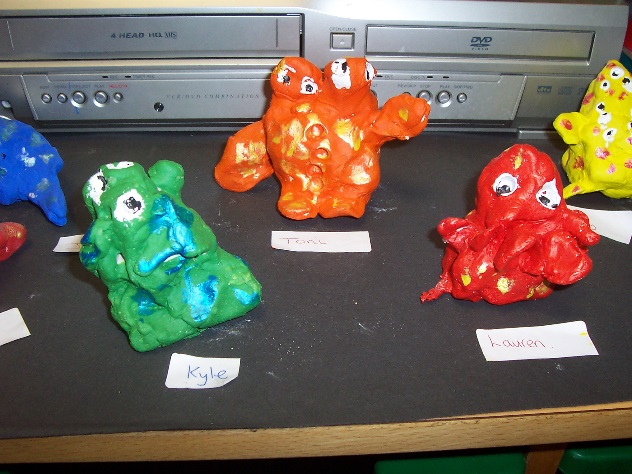 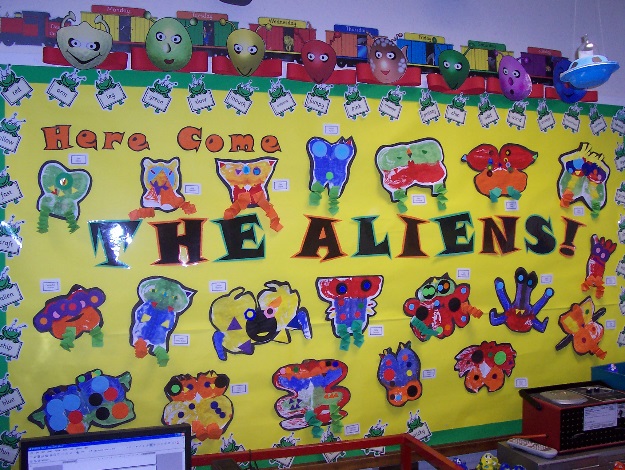 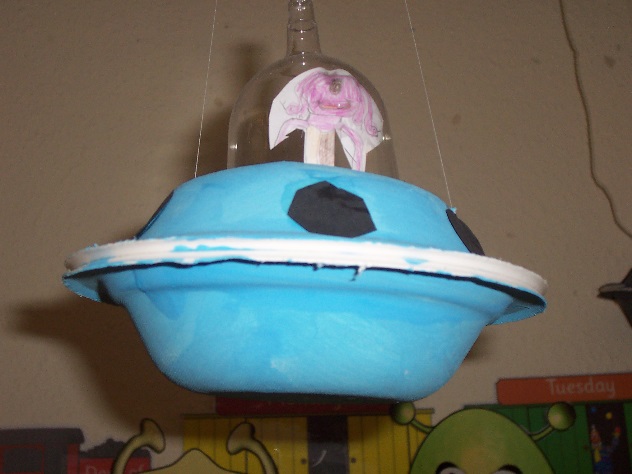 We used ‘Flying Colours’ to draw symmetrical aliens in the ICT room.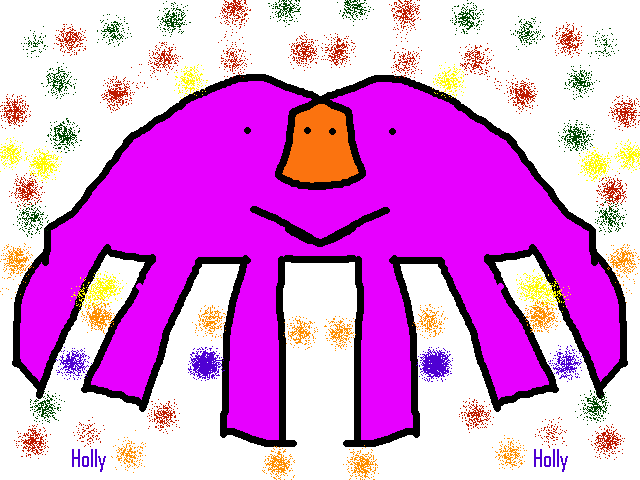 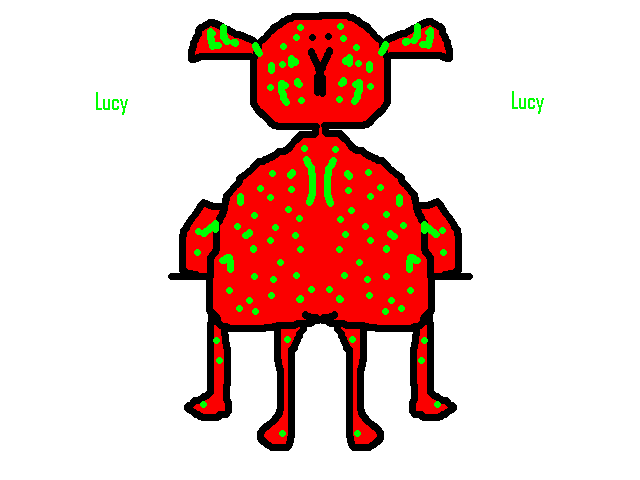 